QA - Leadership Link Meeting Proforma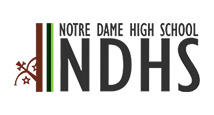 Items for Next Meeting:DateDepartmentOutcomes: Data - Achievement and Intervention (including GT, PP, SEN, Students making good / not good progress) Outcomes: Data - Achievement and Intervention (including GT, PP, SEN, Students making good / not good progress) Outcomes: Data - Achievement and Intervention (including GT, PP, SEN, Students making good / not good progress) Outcomes: Data - Achievement and Intervention (including GT, PP, SEN, Students making good / not good progress) Discussion NotesActionWho?When?Teaching & Learning: (e.g. Matters arising from Drop Ins, Learning Walks, QoW Scrutiny etc.)Teaching & Learning: (e.g. Matters arising from Drop Ins, Learning Walks, QoW Scrutiny etc.)Teaching & Learning: (e.g. Matters arising from Drop Ins, Learning Walks, QoW Scrutiny etc.)Teaching & Learning: (e.g. Matters arising from Drop Ins, Learning Walks, QoW Scrutiny etc.)Discussion NotesActionWho?When?Staffing matters (e.g. Classroom Practice, Exams, Support needed, CPD)Staffing matters (e.g. Classroom Practice, Exams, Support needed, CPD)Staffing matters (e.g. Classroom Practice, Exams, Support needed, CPD)Staffing matters (e.g. Classroom Practice, Exams, Support needed, CPD)Discussion NotesActionWho?When?SIDP / PM / SEF Progress SIDP / PM / SEF Progress SIDP / PM / SEF Progress SIDP / PM / SEF Progress Discussion NotesActionWho?When?Student Behaviour e.g. classes needing support / CPD / students on Faculty reportStudent Behaviour e.g. classes needing support / CPD / students on Faculty reportStudent Behaviour e.g. classes needing support / CPD / students on Faculty reportStudent Behaviour e.g. classes needing support / CPD / students on Faculty reportDiscussion NotesActionWho?When?Extra-Curricular/Enrichment Activities incl. contribution to Whole School lifeExtra-Curricular/Enrichment Activities incl. contribution to Whole School lifeExtra-Curricular/Enrichment Activities incl. contribution to Whole School lifeExtra-Curricular/Enrichment Activities incl. contribution to Whole School lifeDiscussion NotesActionWho?When?Signed Signed 